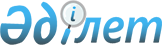 О внесении изменений и дополнений в некоторые решения Правительства Республики Казахстан
					
			Утративший силу
			
			
		
					Постановление Правительства Республики Казахстан от 23 августа 2000 года N 1295. Утратило силу постановлением Правительства Республики Казахстан от 5 августа 2013 года № 796

      Сноска. Утратило силу постановлением Правительства РК от 05.08.2013 № 796.      Правительство Республики Казахстан постановляет: 

      1. Внести в некоторые решения Правительства Республики Казахстан следующие изменения и дополнения: 

      1) в постановление Правительства Республики Казахстан от 25 июня 1996 года N 790 P960790_ "О Перечне республиканских государственных предприятий" (САПП Республики Казахстан, 1996 г., N 29, ст. 256): 

      в Перечне республиканских государственных предприятий, утвержденном указанным постановлением: 

      раздел "Агентство по стратегическому планированию и реформам Республики Казахстан" и строку, порядковый номер 413, исключить; 

      раздел "Министерство юстиции Республики Казахстан" дополнить строкой, порядковый номер 106-3, следующего содержания: 

      "106-3 Республиканское государственное 

              предприятие по патентам и товарным 

              знакам "Казпатент" (на праве 

              хозяйственного ведения) город Алматы"; 

      2) (Подпункт 2) утратил силу - постановлением Правительства РК от 29 марта 2001 г. N 411 P010411_ ) 

      3) (Подункт 3) утратил силу - постановлением Правительства РК от 28 октября 2004 г. N 1120 ) 

     2. Настоящее постановление вступает в силу со дня подписания.      Первый заместитель 

     Премьер-Министра 

     Республики Казахстан  
					© 2012. РГП на ПХВ «Институт законодательства и правовой информации Республики Казахстан» Министерства юстиции Республики Казахстан
				